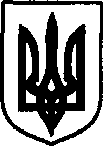 УКРАЇНАДунаєвецька міська радаVII скликанняР І Ш Е Н Н ЯСорок другої (позачергової) сесії05 жовтня 2018 р.				Дунаївці 				№ 4-42/2018рПро продаж земельної ділянки Каспровій Тетяні МиколаївніРозглянувши звіт про експертну грошову оцінку земельної ділянки несільськогосподарського призначення площею 0,0600 га, що знаходиться в користуванні Коваль Марії Іванівни в м.Дунаївці по вул. Шевченка, 14/1 для будівництва та обслуговування будівель торгівлі, керуючись пунктом 34 частини 1 статті 26 Закону України «Про місцеве самоврядування в Україні», статей 127, 128 Земельного кодексу України, враховуючи пропозиції спільного засідання постійних комісій від 05.10.2018р., міська радаВИРІШИЛА:1. Затвердити звіт про експертну грошову оцінку земельної ділянки несільськогосподарського призначення, площею 0,0600 га, для будівництва та обслуговування будівель торгівлі, розташованої за адресою: м.Дунаївці, вул. Шевченко, 14/1.2. Продати Каспровій Тетяні Миколаївні (прож. вул. Б.Хмельницького, 15, м. Дунаївці) земельну ділянку несільськогосподарського призначення (кадастровий номер 6821810100:01:197:0031) площею 0,0600 га для будівництва та обслуговування будівель торгівлі по вул. Шевченка, 14/1 в м.Дунаївці. Категорія земель-землі житлової та громадської забудови.3. Затвердити ціну продажу земельної ділянки в сумі 165732,00 грн. (сто шістдесят п'ять тисяч сімсот тридцять дві гривні 00 копійок) з урахуванням авансового внеску в сумі 70810,80 грн. (сімдесят тисяч вісімсот десять гривень 80 копійок).4. Каспровій Тетяні Миколаївні укласти з Дунаєвецькою міською радою договір на купівлю-продаж земельної ділянки площею 0,0600 га згідно з діючим законодавством після повної оплати вартості земельної ділянки.5. Припинити дію договору оренди земельної ділянки № 184 від 14 липня 2006 року на земельну ділянку площею 0,0600 га по вул. Шевченка, 14/1 в м.Дунаївці в момент набуття права власності на вказану земельну ділянку.6. Направити рішення Дунаєвецькому Управлінню ГУ ДФС у Хмельницькій області.7. Контроль за виконанням рішення покласти на заступника міського голови С.Яценка, земельно-архітектурний відділ апарату виконавчого комітету Дунаєвецької міської ради (В.Макогончук) та постійну комісію з питань містобудування, будівництва, агропромислового комплексу, земельних відносин та охорони навколишнього природного середовища (голова комісії С.Кобилянський).Міський голова 								В.Заяць